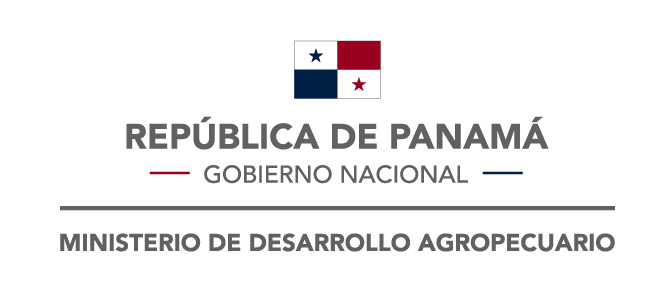 DIRECCIÓN NACIONAL DE SANIDAD VEGETALDepartamento de AgroquímicosInstructivo para el llenado del formulario “Que adopta el Procedimiento de Registro Abreviado de Fertilizantes, Plaguicidas y otros Insumos Fitosanitarios”, (Decreto Ejecutivo N° 12 de 6 de mayo de 2022)Formulario de solicitud N°: Este número es colocado en la DNSV y corresponde a un número de control interno.INFORMACIÓN GENERALFecha de presentación: Corresponde al día en que es entregado el formulario, no debe llenarse con fecha previa.TIPO DE PROCEDIMIENTOMotivo de la Solicitud: Corresponde a uno de los tres tipos de procedimientos (Registro                            Renovación o Cambios post registros) Tipo de producto: Corresponde a uno de los tres grupos que señala el Decreto Ejecutivo N° 12 (Fertilizante, Plaguicida y Otros Insumos fitosanitarios), según corresponda.SOBRE EL TITULAR Cédula/RUC: Corresponde al número de cédula o Registro Único del Contribuyente (RUC) del titular o propietario del Registro.Nombre o razón social del propietario (a) persona natural o jurídica: Corresponde al nombre de la persona natural o la razón social en el caso que sea persona jurídica.Dirección completa: Corresponde a la dirección del titular.Teléfono: Corresponde a número de teléfono del titular.Correo electrónico: Corresponde al correo electrónico del titular.SOBRE EL REPRESENTANTE LEGAL (con sede en Panamá)Nombre completo: Corresponde al nombre del representante legal.Cédula: Corresponde a la cédula del representante legal.Teléfono: Corresponde al número de teléfono del representante legal.Correo electrónico: Corresponde al correo electrónico del representante legal.SOBRE EL INGENIERO AGRÓNOMO IDÓNEO Y/O ASESOR TÉCNICO FITOSANITARIO (ATF, CATEGORÍA A)Nombre completo: Corresponde al nombre del Ingeniero Agrónomo Idóneo o ATF.Cédula: Corresponde a la cédula del Ingeniero Agrónomo Idóneo o ATF.Idoneidad: Corresponde al número de idoneidad otorgado por el Consejo Técnico Nacional de Agricultura (CTNA).Teléfono: Corresponde al número de teléfono del Ingeniero Agrónomo Idóneo o ATF.Correo electrónico: Corresponde al correo electrónico del Ingeniero Agrónomo Idóneo o ATF.SOBRE EL TRAMITANTENombre completo: Corresponde al nombre del Tramitante.Cédula: Corresponde a la cédula del Tramitante.Idoneidad: Corresponde al número de idoneidad del Tramitante.Teléfono: Corresponde al número de teléfono del Tramitante.Correo electrónico: Corresponde al correo electrónico del Tramitante.SOBRE LOS REQUISITOS (deben adjuntarlos)De número 22 al 31: Son los requisitos que están listados en el artículo 3 del Decreto Ejecutivo N° 12 de 6 de mayo de 2022 y que complementan este formulario, por lo que deben adjuntarse al momento de la entrega del expediente y marcarse para el tipo de producto que se considera que aplican o no aplican.DATOS DEL PRODUCTOMarca: Corresponde a la marca que se desea acoger al procedimiento de registro abreviado.Clase: Corresponde a la clase del tipo de producto. Ejemplo: Fertilizante: químico o biológico, etc.; Plaguicida: insecticida, herbicida, fungicida, entre otros, y Otros insumos fitosanitarios: enmienda, sustancias afines, coadyuvantes, entre otros.Fabricante: Persona individual o colectiva, natural o jurídica que se dedica a la síntesis o producción de ingrediente activo grado técnico.Origen: Lugar de donde proviene la materia técnica del producto.Formulador: Persona individual o colectiva, natural o jurídica que se dedica a la formulación de productos de uso en la agricultura.Origen: Lugar donde se formula el producto.